Pesterzsébet, 2019. július 7.Takaró Tamás, esperesAz isten szeretetAlapige: Lukács 9, 51-56; I. János levél 4, 8„Lőn pedig, mikor az idő elközelgete, hogy ő (Jézus) felvitessék, eltökélte magát, hogy Jeruzsálembe megy, És követeket külde az ő orcája előtt; és azok elmenvén, bemenének egy samaritánus faluba, hogy néki szállást készítsenek. De nem fogadák be őt, mivelhogy ő Jeruzsálembe megy. Mikor pedig ezt látták az ő tanítványai, Jakab és János, mondának: Uram, akarod-é, hogy mondjuk, hogy tűz szálljon alá az égből, és eméssze meg ezeket, mint Illyés is cselekedett? De Jézus megfordulván, megdorgálá őket, mondván: Nem tudjátok minémű lélek van ti bennetek: Mert az embernek Fia nem azért jött, hogy elveszítse az emberek lelkét, hanem hogy megtartsa.”„Az Isten szeretet.”Kedves Testvérek! Az emberek itt ebben a hazában is, úgy általában tudnak arról, hogy volt egy Jézus. És tudnak arról, hogy ez a Jézus tanított, és nagyon sok fontos, maradandó beszédet mondott példázatokban, a legkülönbözőbb tanításokban. Vagyis Jézus tanításairól, a keresztyén emberek úgy nagy általánosságban hallottak és tudnak. A hívő emberek persze ennél sokkal többet. Nem csak azt tudják, hogy volt egy Jézus nevű különös tanító, hanem azt is, hogy ez a Jézus csodákat tett, rendkívüli erővel járt ebben a világban, és bár ez a Jézus csak rövid időt élt itt, mégis óriási maradandó mű maradt utána. A tanításait általában ismerik az emberek, de nem ismerik és nem is szoktak beszélni Jézus személyéről. A tanításait hallják, idézik, ismerik, hívő emberek jól ismerik, de Jézus személyéről, hogy ki is ez a Jézus, arról nagyon keveset beszélünk. Pedig gondoljátok csak el, hogy alig három évtizedet élt testben Jézus, kétezer esztendővel ezelőtt, és nincs az emberiség történetének nagyobb hatású tanítója, személye, mint Ő volt. Száz és száz milliók évszázadokon keresztül hittek és hisznek ebben a Jézusban. Harminc évet élt itt a földön. Óriási hatása volt és óriási hatása van. De ki Ő? Én arra gondoltam, hogy ezen a mai istentiszteleten nem Jézusnak egy tanításáról fogok szólni, hanem a személyéről, hogy kicsoda ez a Jézus, akinek a nevét kiejtjük így-úgy. Akiről szóló keresztet hordunk a fülünkben, nyakunkban, vagy tetováltatjuk a testünkre. Ki Ő? Akinek a nevét a szánkra vesszük, anélkül, hogy egyáltalán tudnánk, hogy kicsoda ez a Jézus. Nekem az a meggyőződésem, hogy a templomba járó keresztyén emberek jelentős része sem tudja. Pontosítok: rosszul tudja. Szánjuk ezt az istentiszteletet most arra, hogy Jézus személyéről, személyiségéről, amely a legmeghatározóbb személyiség az emberiség történetében, beszéljünk és gondolkodjunk együtt. Kicsoda Ő? Senkit nem gyűlöltek olyan szenvedélyesen ez alatt a kétezer év alatt, mint ezt a Jézust. Senkit annyira nem gyűlöltek, mint éppen ezt a Jézust. És gyűlölnek ma is. Világrészek vannak, ahol szitokszó Jézus neve. És aki az ajkára veszi vállalja a mártíromságot is. Ki ez a Jézus? Akin mind a mai napig, bár csak harminc esztendőt élt testben itt közöttünk, emberek botránkoznak meg, emberek ütköznek meg rajta. Ki ez a Jézus? Akit ugyanakkor imádnak emberek. Hódolnak előtte. Odaadják a szívüket, az életüket, készek meghalni érte, pedig nem is látják, mert csak harminc évig élt látható módon az emberek között. Kicsoda Ő? Ki ez a Jézus, akiről olyanokat olvasunk, hogy ha valaki hittel megérintette csak a ruháját is, meggyógyult. Aki odalépett a Bethesda tavánál egy harmincnyolc éve ott fekvő nyomorék mellé, és azt kérdezte tőle: „Akarsz-e meggyógyulni?” Az elkezdett mellébeszélni: „Uram, én itt ülök harmincnyolc éve, de nincs emberem, aki bevigyen a vízbe elsőnek, mert aki először ér a vízbe…” Azt mondja erre: „Hagyd abba! Akarsz-e meggyógyulni? Akkor kelj föl és járj!” Ki ez a Jézus? Aki a kezébe vesz néhány kenyeret és halat, imádkozik, és utána ötezer férfi jóllakik és tizenkét kosár kenyér megmarad. Ki ez a Jézus? Aki a viharos tengeren a hajóban, ahol vergődnek a tanítványok, halálfélelem van rajtuk, alszik a hajó aljában. És akkor fölkeltik: „Uram, nem veszed észre, hogy elveszünk?” – „Kicsinyhitűek.” – mondja Jézus. „Csendesedj el.” És a vihar eláll. Ki ez a Jézus, hogy odalép emberek mellé, és azt mondja: „Jöjj és kövess engem”, és mindenüket otthagyva mennek utána. Egyszer egy bankárhoz is odament, odalépett és annyit mondott: „Jöjj velem!” Az otthagyta a bankot, a gazdagságát, egy szó nélkül felállt, ment és követte Jézust. Ki ez? Ki ez, akit gyűlölnek és imádnak? Ki ez a Jézus?Kedves Testvérek! Nagyon keveset beszélünk Jézus személyéről, személyiségéről. Tulajdonképpen azért, mert Jézust nem tudjuk besorolni sehova. Nem tudjuk azt mondani, hogy Ő ilyen típusú ember. Képtelenség. Nem lehetséges. Lehetetlen. Nem tudjuk egyáltalán megmagyarázni Jézus személyiségének a titkát. Én szeretném két ponton érinteni, de nem lehet megmagyarázni sem. Az apostoli hitvallás gyönyörűségesen beszél erről a lehetetlenségről, amikor azt mondja: „Fogantaték Szentlélektől, születék Szűz Máriától.” Mind a kettő felfoghatatlan. Gábriel angyal ezt mondja az eljövendő Jézusról Máriának: „A Szentlélek száll tereád és a Magasságosnak az ereje árnyékoz meg téged, ezért ami születik is Szentnek hívatik, Isten fiának.” Ki tudja ezt megmagyarázni? De nem is akarja sem a hitvallás, sem a Biblia igazán megmagyarázni Jézus személyét, személyiségét, csak rámutat, mert megmagyarázhatatlan. Ő nem olyan, mint mi, egy ember. Nemcsak egy ember, miközben egészen ember, aki éhes, sír, szenved, izzad, mint egy ember, és mégis különös módon titokzatos. Ezt a szót használja az ige, hogy mysterion. Amikor a titokról beszél a Biblia, akkor mindig egy realitást, valami látható, megfogható, érthető, érinthető, összeköt egy azon túlnani láthatatlannal. Attól titok. Amikor valakiben megjelenik a láthatón túl valami láthatatlan és megmagyarázhatatlan, ekkor használja a Biblia mindig azt a szót, hogy titok, mysterion, titokzatos. Mit mond el, amikor rámutat az ige Jézusra? Azt, hogy Jézusban, egy látható személyben – itt a titok – megjelent a láthatatlan Isten. Ezért van az, hogy vagy imádják, mint Istent, vagy gyűlölik, mint embert. Mert egy látható emberben a láthatatlan Isten testet ölt. Felfoghatatlan, érthetetlen, megmagyarázhatatlan, körülírhatatlan, mégis csodálatos valóság. Jézus személyisége csodálatos volt, és ha valamit ebből egyáltalán meg akarunk érteni, akkor egészen messzire vissza kell mennünk abba az időbe, amikor Isten megteremti a világmindenséget, és minden nap után azt mondja: „Ímé igen jó.” Isten mindent tökéletesre megalkot. Megalkotja az embert úgy, hogy nem ismeri a bűnt. Megalkotja úgy, hogy tiszta, nem ismeri a betegséget, nem ismeri a halált. A Biblia később arról beszél, hogy Jézus a második Ádám. Az első Ádám megteremtetik a maga ártatlan tisztaságában, bűnt és halált nem ismerő életében, szenvedést nem ismerő módon. És megjelenik majd az idők folyamán a második Ádám, hogy amit Isten elgondolt, azt tökéletesen megvalósítsa. Abban, amit Isten alkotott és azt mondta, hogy jó, megjelent Isten végtelen szeretete. Jézus pedig semmi mást nem csinált, mint ezt az isteni végtelen szeretetet élte az emberek közé. Megjelenik Jézus a bűnös világban, amiben mi is élünk, ez egy kozmikus hatás a bűnös világ, sokkal több, mint lokalitás, sokkal több, minthogy a szívemben bűnök születnek. A bűn az egy kozmikus hatás. És megjelenik Jézus ebben a bűnös világban, és azt mondja, hogy én nem ebből a világból való vagyok. Gondoljátok el, hogy egyetlen egyszer nem olvasható - a sokat imádkozó Jézus imái rögzítve vannak -, hogy Jézus bűnbánatot tartott volna. Egyetlenegyszer sem. Jézusnak nem kellett bűnbánatot tartani, azt nekünk kéne, mi nem csináljuk, de Jézusnak nem kellett, mert nem volt mit. Mi csak gondoljuk sokszor, hogy: Nekem nincs mit megbánnom, nekem nincsenek bűneim. Hibáim vannak, bűneim nincsenek. Jézusnak tényleg nem voltak bűnei, mert Ő nem e világból való volt. Elhozta Isten végtelen szeretetét Jézus Krisztus. Jézus Isten testet öltése, Jézus az isteni szeretet láthatósága. Ezért mondom azt, hogy a legtöbb keresztyén sem tudja igazán, hogy kicsoda Jézus, mert nem így gondolkozunk róla, hanem magunkból kiindulva. Miért jött ez a Jézus? Azért, mert az ember nem csak élve, hanem előbb-utóbb visszaélve az Istentől kapott szabadsággal megrontotta azt az esélyt, amit Isten adott neki, hogy éljen a szabadságával jól. El ne higgyétek, hogy ma jól tud bárki is élni a szabadságával. Nem véletlen, hogy kik kiabálják örökké: Szabadság, szabadság, szabadság. Hogy a nyomorúságos dolgaik elrejtőzhessenek mögötte. Nem tud az ember jól élni a szabadságával. De Isten adott neki, rosszul élt vele az ember, megrontotta az életét, elszakadt Istentől, kiűzetett az Éden kertjéből, és fogoly lett, fogoly lett mindenki. Testvérek, olyan csodálatos, hogy ebben az Istenben nincs változás, sem változásnak árnyéka. Eljön az Isten Jézus Krisztusban. És jön az izgalmas kérdés. Eljön egy bűnös világba, eljön úgy, hogy csak bűnös emberrel találkozik, mint ebben a templomban is, csak bűnös emberek közé jön. Mit csinál velünk az Isten? Eljön Jézus Krisztusban maga az élő Isten a bűnös világba, bűnös emberek közé, és jön ma is. Mit csinál? Megbüntet? Bosszút áll? Haragszik? Utál? Ítél? Mi sokszor így gondolkozunk az Istenről, hogy az Isten ilyen. De Jézus így válaszol: „Nem elveszíteni jöttem az emberek lelkét, hanem hogy megtartsam.” Mi sokszor úgy gondolunk a más emberre, a nem hívőre, a pogányra, az Isten tudja, hogy gondolkodóra, hogy majd Isten megbünteti. Drága Testvérek, nem ezért jött. Mi szeretnénk. De jó lenne! De ezek mi vagyunk. Isten nem ilyen. Jézusban pedig az Isten maga jelent meg közöttünk, akiről azt mondja János dadogva: „Az Isten szeretet”. „Mit mondjak el róla?” – mondja János apostol – „Az Isten szeretet.”Mi becsaptuk az ajtót magunk mögött, Isten előtt. Isten meg utánunk jött, mert nem akar elveszíteni egyetlenegy emberi lelket sem. Drága Testvérek, Jézus pont úgy viszonyult az emberekhez, mint ahogy az Isten viszonyul minden emberhez. Nem ítélni jött és nem kárhozatban tartani egyetlen egy embert sem. Mi szeretnénk, mert ilyenek vagyunk, de Ő nem ilyen. De jó, hogy nem olyan az Isten, ahogy én szeretném. Mi lett volna énvelem tizenhat éves koromban, ha az Isten azt mondta volna: Na, elég volt Takaró Tamás, annyi disznóságot csináltál már életedben. De nem azért jött, hogy elveszítse a lelkemet, hanem hogy megtartsa, és azért állok itt. Mi lett volna, ha elveszíti? Előttem itt állt egy Takaró Károly nevezetű lelkész, az apám. Harminchat évesen jutott élő hitre, több mint tíz éve pap volt már. Mi lett volna, ha előbb elveszíti az Isten? De nem azért jött. Téged sem akar elveszíteni, akkor sem, ha nem hiszel benne. Nem ezért jött. Egyetlenegy lelket sem. Mert „az Isten szeretet.” Meg akar menteni, meg akar tartani. És akit oly nagyon utálsz vélt vagy valós okok miatt, azt sem akarja elveszíteni. Te el akarnád, de Ő nem. De Ő egyet sem!Testvérek! Ha valamennyire érteni szeretnénk az Istent, akkor csak egy felől közelíthetjük meg, hogy „az Isten szeretet”. Jézus pedig testet öltött Istenként itt járt, és ezt a szeretetet közvetítette, élte, hirdette. Ezért botránkoztak meg rajta. Nézzétek, kik ütköztek meg Jézuson? A legvallásosabb emberek ütköztek meg rajta. A farizeusok, és az írástudók, a Biblia ismerők. Hát az lehetetlen, hogy megbocsát egy paráznának, mikor Mózes azt mondta, hogy kövezzük meg! Jézus nem tagadja meg a törvényt, csak azt mondja: „Aki közületek nem bűnös, nosza kezdje a kövezést!” És a lelkiismerettől vádoltatván kioldalogtak a templomból. Bennünk olyan hamar ott él a Kövezd meg, öld meg, pusztítsd el, állj bosszút, Uram! De ez nem Isten Lelke. Ez a miénk. Rengeteget ártottunk mi keresztyének a keresztyénségnek a lelkünkkel. Jézus nem ítélni jött, nem kárhozatban tartani, nem elveszíteni, nem megbüntetni, hanem megtartani, megmenteni. Jézus nem azért jön, hogy a halálba lökje az embereket a jogos bűneikért. Jogosan lökné halálba. Az Isten maga a szeretet. Jézus a testében, lelkében, szívében Isten megtartó és nem elveszíteni akaró szeretetét hozta el a földre, és ezzel fordult minden ember felé. Szeret. Aztán van, aki ezt elfogadja. Van, aki csak úgy – bocsánat – rötyög rajta. Lelke rajta mindenkinek. Valakinek Isten szeretetére szüksége van, valaki azt mondja rá, hogy „bolondság”. Lelke rajta mindenkinek. Kedves Testvérek! Ez az isteni szeretet az ember iránt Jézus kereszthalálában ért célba. Ott van a megtartatás. Jézus az a pont, ahol érintkezni lehet isteni erőkkel. Sehol máshol nem lehet. Jézus az egyetlen ilyen pont. És hogyha a kereszt Jézusát valamiképpen a lelked eléri, akkor csak egy dolgot fogsz biztosan tudni, hogy: Szeret az Isten engem, minden ellenére is, amit eddig gondoltam, szeret az Isten. Pedig nagyon nehéz munkája van az Istennek velünk, igaz? Hányan ülnek itt, akik évek, évtizedek óta, ahogy Jézus mondta a magvető példázatát, „útfél kemény szívvel ülnek, és hallgatják az evangéliumot”. És mit nekik Isten szeretete, mit nekik Isten bocsánata, és meg nem mozdul a szívük. Mások úgy élnek, hogy hallgatják az igét és a szívük kőszikla. Nem tud mélyre jutni soha Isten szava. Jó keresztyénnek tartják magukat, csak egyetlenegy igemag sem tud élni bennük. Egy sem. Egyetlenegy sem. Nehéz munkája van Jézusnak, mire átalakít bennünket, a szívünket. Van, akinek a szíve gyomos. Annyi minden foglalkoztatja, ami megöli Isten szavát benne. És mégis milyen eredménnyel dolgozik ez a csodálatos Jézus. Ki ez a Jézus? Ki ez a Jézus? Kedves Testvérek, jól gondoljuk, hogy ismerjük? Általában azt gondoljuk, hogy Jézus az, aki a hívőket szereti, a hitetleneket utálja, engem szeret a másikat jogosan utálja. De nem ilyen. Értsétek meg, Jézus nem a bűnösök ellen jött, hanem a bűnösökért jött. A bűnösökért jött, hogy ne maradjanak azok. Nem ellenükre jött, hogy most végre végigcsap rajtuk az ítélet. Óriási tévedés ilyen Jézusban hinni. Csak a bűnösökért jött.Ki ez a Jézus? Azért olvastam ezt a történetet, csak érinteni fogom, mert klasszikusan látszik benne, hogy ki az ember és ki Jézus. Jézus megy az ország egyik részéből a másikba és át kell mennie Samária tartományán. Csakhogy a zsidók gyűlölték a samáriabelieket, ezért úgy mentek át a cél felé, hogy körbe mentek Samárián. Be sem voltak hajlandóak menni ilyen mocskos, szemét emberek közé. A samáriaiak se voltak restek, ők pont úgy gyűlölték a zsidókat. Jézus meg azt mondta: „Bemegyünk Samáriába.” – „Ne!” – mondták a tanítványok. „Oda nem lehet bemenni, ez egy mocskos nép.” – „De, bizony bemegyünk Samáriába.” És tényleg mocskosak voltak, nem adtak Jézusnak szállást, ahogy Jézus tanítványai megmondták. És most nézzétek, milyen lélek van a Jézusban hívő, de Jézust félreértő tanítványokban? És milyen Jézus maga? Azt mondják a tanítványok: „Uram, tüzet rájuk, ahogy Illés próféta tüzet bocsátott emberekre és elégtek ötvenenként. Tüzet az egész samáriai disznóságra! Hogy mertek ilyet csinálni Veled, a Krisztussal, a Mesterrel? Ezt nem lehet lenyelni, ez vért kíván!” És odafordulnak, hozzá, hogy: „Uram, engedd meg, hogy tüzed kérjünk, hadd égesse meg ezeket a dög samáriabelieket!” Nem ismerős ez a lelkiség? Bosszú, harag, gyűlölet. Meg merték szégyenteleníteni a Mestert? Majd én kiállok érte! Jézus viszont megdorgálja őket és azt mondja: „Nem tudjátok milyen lélek lakik bennetek.” Ez nem Isten Lelke, ami árad belőletek. Ez nem isteni hang, ami árad belőletek. Ez démoni, ez ördögi, és az ördögről van megírva, hogy embergyilkos volt kezdetektől fogva. Olyan lélek van bennetek, amely démoni. Az én tanítványaimban. Ölni akartok. Szentségtelen bosszúvágy, tisztátalan tűz lobog bennetek, harag és bosszú, még ha vallásos köntösben is. Nem tudjátok, hogy milyen lélek van bennetek. És így folytatja Jézus: Én más vagyok. Bennem más lélek van. Értsétek meg, „én nem azért jöttem, hogy elveszítsem az emberek lelkét”, a samáriabeliek lelkét sem akarom elveszíteni, „hanem, hogy megtartsam”.Jézusban Isten végtelen szeretete jelent meg ebben a világban és áradt. És ez a szeretet feltétel nélküli, türelmes, ingyen ajándékozott, irgalmas és megbocsátó isteni szeretet. Én tudom, hogy itt a földön, az emberek világában a szeretetből tud gyűlölet lenni. Amikor megy a válóper, hajdan volt két szerelmes. Senki úgy nem tud gyűlölni, mint ők, ha átfordult a szeretet. De Isten nem ilyen. Az Istenben nem fordul át a szeretet, nem lesz gyűlöletté, mert Ő maga a szeretet. Nem befolyásolja, hogy hogy fordulsz felé. Nem haragszik rád. Segíteni akar. Ki akar mozdítani, meg akar gyógyítani, élő hitre akar vezeti, és egyáltalán nincs haragja rád. Szeret. Testvérek, azt gondolom, hogy a Biblia egyik legnagyobb üzenete ez a rövid ige, hogy: „Az Isten szeretet”. Mennyi aljasságot követtünk el az Isten szeretet, a szerető Isten nevében, és mennyit követünk el ma is, és mennyi bűnt és mennyi nyomorúságot? Jézus személyének a titkából, ha csak ennyit meglátunk, hogy Ő Isten testet öltött szeretete. A szerető Isten szeretete. Aki ezt boldogan elfogadta a saját életében, azt már ez átjárhatja és előbb-utóbb kiábrázolódik az életén keresztül. Nem csak örülök ennek a szeretetnek, mert kaptam érdemtelenül, de tovább is élem. Nem könnyű Testvérek, a mi gyűlölködő szívünket átrendezni, átformálni, újjá teremteni. De teljesen biztos vagyok benne, hogy Isten szeretete győzni fog mindannyiótok szívében. Mindannyiunk szívében. És ha megengeded, hogy győzzön Isten szeretete benned, akkor Isten szeretetét kezded te is árasztani. És már nem bosszút akarsz, nem elégtételt, nem a gyűlölet hajt, nem a megtorlás, nem a keserűség, hanem átélted, hogy nem azért jött Jézus, hogy elveszítse a lelkemet, hanem hogy megtartsa. Ezért én sem adhatok többet másoknak, minthogy szeretem őket, ahogy engem szeretett a Krisztus. Jöjjünk csöndes imádságban az irgalmas Krisztushoz.Ámen!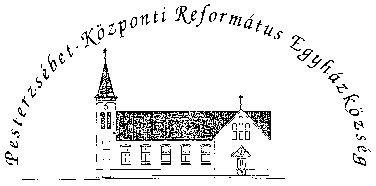 Pesterzsébet-Központi Református Egyházközség1204 Budapest, Ady E. u. 81.Tel/Fax: 283-0029www.pkre.hu   1893-2019